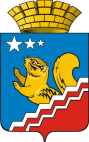 Свердловская областьГЛАВА ВОЛЧАНСКОГО ГОРОДСКОГО ОКРУГАпостановление28.07.2017    год	      	                                 		                                                      №  343г. ВолчанскОб утверждении Перечня комплексных программ Волчанского городского округа, подлежащих реализации в 2018 годуВ соответствии  с постановлением главы Волчанского городского округа от 20.11.2013 года № 921 «Об утверждении Порядка формирования и реализации муниципальных программ Волчанского городского округа» (с изменениями от 07.04.2015 года № 224; от 24.09.2015 года № 691), ПОСТАНОВЛЯЮ:Утвердить Перечень комплексных программ Волчанского городского округа, подлежащих реализации в 2018 году (прилагается).2. Настоящее постановление разместить на официальном сайте Волчанского городского округа в сети Интернет http:// volchansk-adm.ru/.3. Контроль за исполнением настоящего постановления возложить на начальника экономического отдела администрации Волчанского городского округа Феттер Е.В. Исполняющий обязанности главыадминистрации Волчанского городского округа								  Е.М. КоробачУТВЕРЖДЕНпостановлением главыВолчанского городского округаот  28.07.2017   года № 343ПЕРЕЧЕНЬКОМПЛЕКСНЫХ ПРОГРАММ ВОЛЧАНСКОГО ГОРОДСКОГО ОКРУГА, ПОДЛЕЖАЩИХ РЕАЛИЗАЦИИ В 2018 ГОДУСписок используемых сокращений:НПА – нормативно-правовой акт;ВГО – Волчанский городской округ.№ п/пНаименование программыРеквизиты НПА1Программа социально-экономического развития Волчанского городского округа на период до 2018 годаРешение Волчанской городской Думы от 30.10.2013 года № 1032Программа демографического развития Волчанского городского округа на период до 2025 годаРешение Волчанской городской Думы от 28.08.2008 года № 693Программа по реализации приоритетного национального проекта «Доступное и комфортное жилье – гражданам России» в Волчанском городском округе на 2015-2020 годыПостановление главы ВГО от 25.12.2014 года № 10784Программа повышения качества жизни населения Волчанского городского округа на период до 2018 года «Новое качество жизни уральцев»Постановление главы ВГО от 29.09.2014 года № 7755Комплексная программа «Повышение безопасности дорожного движения на территории Волчанского городского округа на 2016-2020 годы»Постановление главы ВГО от 17.09.2015 года № 6746Комплексное развитие систем коммунальной инфраструктуры Волчанского городского округа до 2030 годаПостановление главы ВГО от 30.12.2014 года № 1152